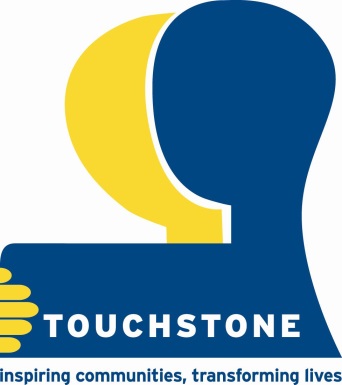 Touchstone House2 – 4 Middleton CrescentLeedsLS11 6JUAPPLICATION FORMPlease complete in type or block capitals in black ink.(Please complete all sections of this form and do not submit a CV, as it will not be considered)Areas for you to type into are highlighted in a light grey colour. Please pay particular attention to questions that ask you to delete multiple choice options.Please be aware that this cover sheet, and section 7-11 will be removed from this application in the anonymising process.APPLICATION FOR THE POST OF: REF NO: ROLE APPLYING FOR:TITLE:TITLE:TITLE:TITLE:TITLE:PRONOUNS:PRONOUNS:PRONOUNS:PRONOUNS:PRONOUNS:SURNAME OR FAMILY NAME:SURNAME OR FAMILY NAME:SURNAME OR FAMILY NAME:SURNAME OR FAMILY NAME:SURNAME OR FAMILY NAME:FORENAME:FORENAME:FORENAME:FORENAME:FORENAME:HOME ADDRESS:HOME ADDRESS:HOME ADDRESS:HOME ADDRESS:HOME ADDRESS:POSTCODE:POSTCODE:POSTCODE:POSTCODE:POSTCODE:CONTACT NUMBER:CONTACT NUMBER:CONTACT NUMBER:CONTACT NUMBER:CONTACT NUMBER:EMAIL ADDRESS:EMAIL ADDRESS:EMAIL ADDRESS:EMAIL ADDRESS:EMAIL ADDRESS:Please answer all questions. CVs will not be accepted.Please answer all questions. CVs will not be accepted.Please answer all questions. CVs will not be accepted.Please answer all questions. CVs will not be accepted.Please answer all questions. CVs will not be accepted.Please answer all questions. CVs will not be accepted.Please answer all questions. CVs will not be accepted.Please answer all questions. CVs will not be accepted.Please answer all questions. CVs will not be accepted.Are you applying for this post on a job share basis?Are you applying for this post on a job share basis?Are you applying for this post on a job share basis?Are you applying for this post on a job share basis?Are you applying for this post on a job share basis?Yes / No (*please delete as appropriate)Yes / No (*please delete as appropriate)Yes / No (*please delete as appropriate)Yes / No (*please delete as appropriate)1. PRESENT OR LAST POST1. PRESENT OR LAST POST1. PRESENT OR LAST POST1. PRESENT OR LAST POST1. PRESENT OR LAST POST1. PRESENT OR LAST POST1. PRESENT OR LAST POST1. PRESENT OR LAST POST1. PRESENT OR LAST POSTPost HeldPost HeldDepartment or SectionDepartment or SectionDepartment or SectionDate AppointedDate AppointedDate LeftDate LeftEmployer Name & AddressEmployer Name & AddressEmployer Name & AddressEmployer Name & AddressEmployer Name & AddressCurrent Salary and Additions and GradeCurrent Salary and Additions and GradeCurrent Salary and Additions and GradeCurrent Salary and Additions and GradeReasons for LeavingReasons for LeavingReasons for LeavingReasons for LeavingNotice required to present employerNotice required to present employerNotice required to present employerNotice required to present employerCan we contact you at work?Can we contact you at work?Can we contact you at work?Can we contact you at work?Main Duties and ResponsibilitiesMain Duties and ResponsibilitiesMain Duties and ResponsibilitiesMain Duties and ResponsibilitiesMain Duties and ResponsibilitiesMain Duties and ResponsibilitiesMain Duties and ResponsibilitiesMain Duties and ResponsibilitiesMain Duties and Responsibilities2. PREVIOUS EMPLOYMENT2. PREVIOUS EMPLOYMENT2. PREVIOUS EMPLOYMENT2. PREVIOUS EMPLOYMENT2. PREVIOUS EMPLOYMENT2. PREVIOUS EMPLOYMENT2. PREVIOUS EMPLOYMENT2. PREVIOUS EMPLOYMENT2. PREVIOUS EMPLOYMENTPlease list any relevant paid employment you have had, giving the most recent first.Please list any relevant paid employment you have had, giving the most recent first.Please list any relevant paid employment you have had, giving the most recent first.Please list any relevant paid employment you have had, giving the most recent first.Please list any relevant paid employment you have had, giving the most recent first.Please list any relevant paid employment you have had, giving the most recent first.Please list any relevant paid employment you have had, giving the most recent first.Please list any relevant paid employment you have had, giving the most recent first.Please list any relevant paid employment you have had, giving the most recent first.Job Title:Job Title:Employer Name:Employer Name:Employer Address:Employer Address:Main Duties:Main Duties:Dates From - To:Dates From - To:Reason for Leaving:Reason for Leaving:Job Title:Job Title:Employer Name:Employer Name:Employer Address:Employer Address:Main Duties:Main Duties:Dates From - To:Dates From - To:Reason for Leaving:Reason for Leaving:Job Title:Job Title:Employer Name:Employer Name:Employer Address:Employer Address:Main Duties:Main Duties:Dates From - To:Dates From - To:Reason for Leaving:Reason for Leaving:Job Title:Job Title:Employer Name:Employer Name:Employer Address:Employer Address:Main Duties:Main Duties:Dates From - To:Dates From - To:Reason for Leaving:Reason for Leaving:Job Title:Job Title:Employer Name:Employer Name:Employer Address:Employer Address:Main Duties:Main Duties:Dates From - To:Dates From - To:Reason for Leaving:Reason for Leaving:3. VOLUNTARY & UNPAID WORK3. VOLUNTARY & UNPAID WORK3. VOLUNTARY & UNPAID WORK3. VOLUNTARY & UNPAID WORK3. VOLUNTARY & UNPAID WORK3. VOLUNTARY & UNPAID WORK3. VOLUNTARY & UNPAID WORK3. VOLUNTARY & UNPAID WORK3. VOLUNTARY & UNPAID WORKPlease list any relevant voluntary experience you have, giving the most recent first.Please list any relevant voluntary experience you have, giving the most recent first.Please list any relevant voluntary experience you have, giving the most recent first.Please list any relevant voluntary experience you have, giving the most recent first.Please list any relevant voluntary experience you have, giving the most recent first.Please list any relevant voluntary experience you have, giving the most recent first.Please list any relevant voluntary experience you have, giving the most recent first.Please list any relevant voluntary experience you have, giving the most recent first.Please list any relevant voluntary experience you have, giving the most recent first.Organisation:Organisation:Organisation:Main Duties:Main Duties:Main Duties:Dates From - To:Dates From - To:Dates From - To:Organisation:Organisation:Organisation:Main Duties:Main Duties:Main Duties:Dates From - To:Dates From - To:Dates From - To:Organisation:Organisation:Organisation:Main Duties:Main Duties:Main Duties:Dates From - To:Dates From - To:Dates From - To:4a. EDUCATION & TRAINING4a. EDUCATION & TRAINING4a. EDUCATION & TRAINING4a. EDUCATION & TRAINING4a. EDUCATION & TRAINING4a. EDUCATION & TRAINING4a. EDUCATION & TRAINING4a. EDUCATION & TRAINING4a. EDUCATION & TRAININGPlease list any education or training you have undertaken and the qualification obtained.Please list any education or training you have undertaken and the qualification obtained.Please list any education or training you have undertaken and the qualification obtained.Please list any education or training you have undertaken and the qualification obtained.Please list any education or training you have undertaken and the qualification obtained.Please list any education or training you have undertaken and the qualification obtained.Please list any education or training you have undertaken and the qualification obtained.Please list any education or training you have undertaken and the qualification obtained.Please list any education or training you have undertaken and the qualification obtained.Subject / QualificationSubject / QualificationSubject / QualificationPlace of StudyPlace of StudyPlace of StudyQualification/GradeQualification/GradeQualification/GradeYear ObtainedYear ObtainedYear ObtainedSubject / QualificationSubject / QualificationSubject / QualificationPlace of StudyPlace of StudyPlace of StudyQualification/GradeQualification/GradeQualification/GradeYear ObtainedYear ObtainedYear ObtainedSubject / QualificationSubject / QualificationSubject / QualificationPlace of StudyPlace of StudyPlace of StudyQualification/GradeQualification/GradeQualification/GradeYear ObtainedYear ObtainedYear ObtainedSubject / QualificationSubject / QualificationSubject / QualificationPlace of StudyPlace of StudyPlace of StudyQualification/GradeQualification/GradeQualification/GradeYear ObtainedYear ObtainedYear Obtained4b. TRAINING COURSES ATTENDED4b. TRAINING COURSES ATTENDED4b. TRAINING COURSES ATTENDED4b. TRAINING COURSES ATTENDED4b. TRAINING COURSES ATTENDED4b. TRAINING COURSES ATTENDED4b. TRAINING COURSES ATTENDED4b. TRAINING COURSES ATTENDED4b. TRAINING COURSES ATTENDEDPlease include any relevant training courses you have attended or are undertaking.Please include any relevant training courses you have attended or are undertaking.Please include any relevant training courses you have attended or are undertaking.Please include any relevant training courses you have attended or are undertaking.Please include any relevant training courses you have attended or are undertaking.Please include any relevant training courses you have attended or are undertaking.Please include any relevant training courses you have attended or are undertaking.Please include any relevant training courses you have attended or are undertaking.Please include any relevant training courses you have attended or are undertaking.Course TitleCourse TitleCourse TitleTraining ProviderTraining ProviderTraining ProviderDurationDurationDurationYear AttendedYear AttendedYear AttendedCourse TitleCourse TitleCourse TitleTraining ProviderTraining ProviderTraining ProviderDurationDurationDurationYear AttendedYear AttendedYear AttendedCourse TitleCourse TitleCourse TitleTraining ProviderTraining ProviderTraining ProviderDurationDurationDurationYear AttendedYear AttendedYear AttendedCourse TitleCourse TitleCourse TitleTraining ProviderTraining ProviderTraining ProviderDurationDurationDurationYear AttendedYear AttendedYear Attended5. LIFE EXPERIENCEIs there anything else you have done that you wish to tell us about? This may include work experience, unemployment, caring for a child/relative/friend, etc.6. PERSONAL STATEMENT6. PERSONAL STATEMENT6. PERSONAL STATEMENT6. PERSONAL STATEMENT6. PERSONAL STATEMENT6. PERSONAL STATEMENT6. PERSONAL STATEMENT6. PERSONAL STATEMENT6. PERSONAL STATEMENTAfter reading the job description and person specification please complete this section.Please demonstrate how you meet the criteria set out in the person specification. Invitation to interview for the position will depend on how well you meet the set criteria. Make sure you back your statements up with clear evidence of your knowledge, skills and experience. You can use examples from your lived experience, voluntary roles, previous jobs or your studies.After reading the job description and person specification please complete this section.Please demonstrate how you meet the criteria set out in the person specification. Invitation to interview for the position will depend on how well you meet the set criteria. Make sure you back your statements up with clear evidence of your knowledge, skills and experience. You can use examples from your lived experience, voluntary roles, previous jobs or your studies.After reading the job description and person specification please complete this section.Please demonstrate how you meet the criteria set out in the person specification. Invitation to interview for the position will depend on how well you meet the set criteria. Make sure you back your statements up with clear evidence of your knowledge, skills and experience. You can use examples from your lived experience, voluntary roles, previous jobs or your studies.After reading the job description and person specification please complete this section.Please demonstrate how you meet the criteria set out in the person specification. Invitation to interview for the position will depend on how well you meet the set criteria. Make sure you back your statements up with clear evidence of your knowledge, skills and experience. You can use examples from your lived experience, voluntary roles, previous jobs or your studies.After reading the job description and person specification please complete this section.Please demonstrate how you meet the criteria set out in the person specification. Invitation to interview for the position will depend on how well you meet the set criteria. Make sure you back your statements up with clear evidence of your knowledge, skills and experience. You can use examples from your lived experience, voluntary roles, previous jobs or your studies.After reading the job description and person specification please complete this section.Please demonstrate how you meet the criteria set out in the person specification. Invitation to interview for the position will depend on how well you meet the set criteria. Make sure you back your statements up with clear evidence of your knowledge, skills and experience. You can use examples from your lived experience, voluntary roles, previous jobs or your studies.After reading the job description and person specification please complete this section.Please demonstrate how you meet the criteria set out in the person specification. Invitation to interview for the position will depend on how well you meet the set criteria. Make sure you back your statements up with clear evidence of your knowledge, skills and experience. You can use examples from your lived experience, voluntary roles, previous jobs or your studies.After reading the job description and person specification please complete this section.Please demonstrate how you meet the criteria set out in the person specification. Invitation to interview for the position will depend on how well you meet the set criteria. Make sure you back your statements up with clear evidence of your knowledge, skills and experience. You can use examples from your lived experience, voluntary roles, previous jobs or your studies.After reading the job description and person specification please complete this section.Please demonstrate how you meet the criteria set out in the person specification. Invitation to interview for the position will depend on how well you meet the set criteria. Make sure you back your statements up with clear evidence of your knowledge, skills and experience. You can use examples from your lived experience, voluntary roles, previous jobs or your studies.After reading the job description and person specification please complete this section.Please demonstrate how you meet the criteria set out in the person specification. Invitation to interview for the position will depend on how well you meet the set criteria. Make sure you back your statements up with clear evidence of your knowledge, skills and experience. You can use examples from your lived experience, voluntary roles, previous jobs or your studies.After reading the job description and person specification please complete this section.Please demonstrate how you meet the criteria set out in the person specification. Invitation to interview for the position will depend on how well you meet the set criteria. Make sure you back your statements up with clear evidence of your knowledge, skills and experience. You can use examples from your lived experience, voluntary roles, previous jobs or your studies.After reading the job description and person specification please complete this section.Please demonstrate how you meet the criteria set out in the person specification. Invitation to interview for the position will depend on how well you meet the set criteria. Make sure you back your statements up with clear evidence of your knowledge, skills and experience. You can use examples from your lived experience, voluntary roles, previous jobs or your studies.After reading the job description and person specification please complete this section.Please demonstrate how you meet the criteria set out in the person specification. Invitation to interview for the position will depend on how well you meet the set criteria. Make sure you back your statements up with clear evidence of your knowledge, skills and experience. You can use examples from your lived experience, voluntary roles, previous jobs or your studies.After reading the job description and person specification please complete this section.Please demonstrate how you meet the criteria set out in the person specification. Invitation to interview for the position will depend on how well you meet the set criteria. Make sure you back your statements up with clear evidence of your knowledge, skills and experience. You can use examples from your lived experience, voluntary roles, previous jobs or your studies.After reading the job description and person specification please complete this section.Please demonstrate how you meet the criteria set out in the person specification. Invitation to interview for the position will depend on how well you meet the set criteria. Make sure you back your statements up with clear evidence of your knowledge, skills and experience. You can use examples from your lived experience, voluntary roles, previous jobs or your studies.After reading the job description and person specification please complete this section.Please demonstrate how you meet the criteria set out in the person specification. Invitation to interview for the position will depend on how well you meet the set criteria. Make sure you back your statements up with clear evidence of your knowledge, skills and experience. You can use examples from your lived experience, voluntary roles, previous jobs or your studies.After reading the job description and person specification please complete this section.Please demonstrate how you meet the criteria set out in the person specification. Invitation to interview for the position will depend on how well you meet the set criteria. Make sure you back your statements up with clear evidence of your knowledge, skills and experience. You can use examples from your lived experience, voluntary roles, previous jobs or your studies.After reading the job description and person specification please complete this section.Please demonstrate how you meet the criteria set out in the person specification. Invitation to interview for the position will depend on how well you meet the set criteria. Make sure you back your statements up with clear evidence of your knowledge, skills and experience. You can use examples from your lived experience, voluntary roles, previous jobs or your studies.After reading the job description and person specification please complete this section.Please demonstrate how you meet the criteria set out in the person specification. Invitation to interview for the position will depend on how well you meet the set criteria. Make sure you back your statements up with clear evidence of your knowledge, skills and experience. You can use examples from your lived experience, voluntary roles, previous jobs or your studies.After reading the job description and person specification please complete this section.Please demonstrate how you meet the criteria set out in the person specification. Invitation to interview for the position will depend on how well you meet the set criteria. Make sure you back your statements up with clear evidence of your knowledge, skills and experience. You can use examples from your lived experience, voluntary roles, previous jobs or your studies.After reading the job description and person specification please complete this section.Please demonstrate how you meet the criteria set out in the person specification. Invitation to interview for the position will depend on how well you meet the set criteria. Make sure you back your statements up with clear evidence of your knowledge, skills and experience. You can use examples from your lived experience, voluntary roles, previous jobs or your studies.After reading the job description and person specification please complete this section.Please demonstrate how you meet the criteria set out in the person specification. Invitation to interview for the position will depend on how well you meet the set criteria. Make sure you back your statements up with clear evidence of your knowledge, skills and experience. You can use examples from your lived experience, voluntary roles, previous jobs or your studies.After reading the job description and person specification please complete this section.Please demonstrate how you meet the criteria set out in the person specification. Invitation to interview for the position will depend on how well you meet the set criteria. Make sure you back your statements up with clear evidence of your knowledge, skills and experience. You can use examples from your lived experience, voluntary roles, previous jobs or your studies.After reading the job description and person specification please complete this section.Please demonstrate how you meet the criteria set out in the person specification. Invitation to interview for the position will depend on how well you meet the set criteria. Make sure you back your statements up with clear evidence of your knowledge, skills and experience. You can use examples from your lived experience, voluntary roles, previous jobs or your studies.After reading the job description and person specification please complete this section.Please demonstrate how you meet the criteria set out in the person specification. Invitation to interview for the position will depend on how well you meet the set criteria. Make sure you back your statements up with clear evidence of your knowledge, skills and experience. You can use examples from your lived experience, voluntary roles, previous jobs or your studies.After reading the job description and person specification please complete this section.Please demonstrate how you meet the criteria set out in the person specification. Invitation to interview for the position will depend on how well you meet the set criteria. Make sure you back your statements up with clear evidence of your knowledge, skills and experience. You can use examples from your lived experience, voluntary roles, previous jobs or your studies.After reading the job description and person specification please complete this section.Please demonstrate how you meet the criteria set out in the person specification. Invitation to interview for the position will depend on how well you meet the set criteria. Make sure you back your statements up with clear evidence of your knowledge, skills and experience. You can use examples from your lived experience, voluntary roles, previous jobs or your studies.After reading the job description and person specification please complete this section.Please demonstrate how you meet the criteria set out in the person specification. Invitation to interview for the position will depend on how well you meet the set criteria. Make sure you back your statements up with clear evidence of your knowledge, skills and experience. You can use examples from your lived experience, voluntary roles, previous jobs or your studies.After reading the job description and person specification please complete this section.Please demonstrate how you meet the criteria set out in the person specification. Invitation to interview for the position will depend on how well you meet the set criteria. Make sure you back your statements up with clear evidence of your knowledge, skills and experience. You can use examples from your lived experience, voluntary roles, previous jobs or your studies.After reading the job description and person specification please complete this section.Please demonstrate how you meet the criteria set out in the person specification. Invitation to interview for the position will depend on how well you meet the set criteria. Make sure you back your statements up with clear evidence of your knowledge, skills and experience. You can use examples from your lived experience, voluntary roles, previous jobs or your studies.After reading the job description and person specification please complete this section.Please demonstrate how you meet the criteria set out in the person specification. Invitation to interview for the position will depend on how well you meet the set criteria. Make sure you back your statements up with clear evidence of your knowledge, skills and experience. You can use examples from your lived experience, voluntary roles, previous jobs or your studies.After reading the job description and person specification please complete this section.Please demonstrate how you meet the criteria set out in the person specification. Invitation to interview for the position will depend on how well you meet the set criteria. Make sure you back your statements up with clear evidence of your knowledge, skills and experience. You can use examples from your lived experience, voluntary roles, previous jobs or your studies.After reading the job description and person specification please complete this section.Please demonstrate how you meet the criteria set out in the person specification. Invitation to interview for the position will depend on how well you meet the set criteria. Make sure you back your statements up with clear evidence of your knowledge, skills and experience. You can use examples from your lived experience, voluntary roles, previous jobs or your studies.After reading the job description and person specification please complete this section.Please demonstrate how you meet the criteria set out in the person specification. Invitation to interview for the position will depend on how well you meet the set criteria. Make sure you back your statements up with clear evidence of your knowledge, skills and experience. You can use examples from your lived experience, voluntary roles, previous jobs or your studies.After reading the job description and person specification please complete this section.Please demonstrate how you meet the criteria set out in the person specification. Invitation to interview for the position will depend on how well you meet the set criteria. Make sure you back your statements up with clear evidence of your knowledge, skills and experience. You can use examples from your lived experience, voluntary roles, previous jobs or your studies.After reading the job description and person specification please complete this section.Please demonstrate how you meet the criteria set out in the person specification. Invitation to interview for the position will depend on how well you meet the set criteria. Make sure you back your statements up with clear evidence of your knowledge, skills and experience. You can use examples from your lived experience, voluntary roles, previous jobs or your studies.DO NOT EXCEED THE SPACE PROVIDED AND DO NOT ATTACH ADDITIONAL DOCUMENTSDO NOT EXCEED THE SPACE PROVIDED AND DO NOT ATTACH ADDITIONAL DOCUMENTSDO NOT EXCEED THE SPACE PROVIDED AND DO NOT ATTACH ADDITIONAL DOCUMENTSDO NOT EXCEED THE SPACE PROVIDED AND DO NOT ATTACH ADDITIONAL DOCUMENTSDO NOT EXCEED THE SPACE PROVIDED AND DO NOT ATTACH ADDITIONAL DOCUMENTSDO NOT EXCEED THE SPACE PROVIDED AND DO NOT ATTACH ADDITIONAL DOCUMENTSDO NOT EXCEED THE SPACE PROVIDED AND DO NOT ATTACH ADDITIONAL DOCUMENTSDO NOT EXCEED THE SPACE PROVIDED AND DO NOT ATTACH ADDITIONAL DOCUMENTSDO NOT EXCEED THE SPACE PROVIDED AND DO NOT ATTACH ADDITIONAL DOCUMENTS6a. SKILLS6a. SKILLS6a. SKILLS6a. SKILLS6a. SKILLS6a. SKILLS6a. SKILLS6a. SKILLS6a. SKILLSPlease address each point of the person specification and evidence how you meet each of the criteria.Please address each point of the person specification and evidence how you meet each of the criteria.Please address each point of the person specification and evidence how you meet each of the criteria.Please address each point of the person specification and evidence how you meet each of the criteria.Please address each point of the person specification and evidence how you meet each of the criteria.Please address each point of the person specification and evidence how you meet each of the criteria.Please address each point of the person specification and evidence how you meet each of the criteria.Please address each point of the person specification and evidence how you meet each of the criteria.Please address each point of the person specification and evidence how you meet each of the criteria.6b. EXPERIENCE6b. EXPERIENCE6b. EXPERIENCE6b. EXPERIENCE6b. EXPERIENCE6b. EXPERIENCE6b. EXPERIENCE6b. EXPERIENCE6b. EXPERIENCEPlease address each point of the person specification and evidence how you meet each of the criteria.Please address each point of the person specification and evidence how you meet each of the criteria.Please address each point of the person specification and evidence how you meet each of the criteria.Please address each point of the person specification and evidence how you meet each of the criteria.Please address each point of the person specification and evidence how you meet each of the criteria.Please address each point of the person specification and evidence how you meet each of the criteria.Please address each point of the person specification and evidence how you meet each of the criteria.Please address each point of the person specification and evidence how you meet each of the criteria.Please address each point of the person specification and evidence how you meet each of the criteria.6c. KNOWLEDGE/UNDERSTANDING6c. KNOWLEDGE/UNDERSTANDING6c. KNOWLEDGE/UNDERSTANDING6c. KNOWLEDGE/UNDERSTANDING6c. KNOWLEDGE/UNDERSTANDING6c. KNOWLEDGE/UNDERSTANDING6c. KNOWLEDGE/UNDERSTANDING6c. KNOWLEDGE/UNDERSTANDING6c. KNOWLEDGE/UNDERSTANDINGPlease address each point of the person specification and evidence how you meet each of the criteria.Please address each point of the person specification and evidence how you meet each of the criteria.Please address each point of the person specification and evidence how you meet each of the criteria.Please address each point of the person specification and evidence how you meet each of the criteria.Please address each point of the person specification and evidence how you meet each of the criteria.Please address each point of the person specification and evidence how you meet each of the criteria.Please address each point of the person specification and evidence how you meet each of the criteria.Please address each point of the person specification and evidence how you meet each of the criteria.Please address each point of the person specification and evidence how you meet each of the criteria.6d. ATTITUDES AND DISPOSITION6d. ATTITUDES AND DISPOSITION6d. ATTITUDES AND DISPOSITION6d. ATTITUDES AND DISPOSITION6d. ATTITUDES AND DISPOSITION6d. ATTITUDES AND DISPOSITION6d. ATTITUDES AND DISPOSITION6d. ATTITUDES AND DISPOSITION6d. ATTITUDES AND DISPOSITIONPlease address each point of the person specification and evidence how you meet each of the criteria.Please address each point of the person specification and evidence how you meet each of the criteria.Please address each point of the person specification and evidence how you meet each of the criteria.Please address each point of the person specification and evidence how you meet each of the criteria.Please address each point of the person specification and evidence how you meet each of the criteria.Please address each point of the person specification and evidence how you meet each of the criteria.Please address each point of the person specification and evidence how you meet each of the criteria.Please address each point of the person specification and evidence how you meet each of the criteria.Please address each point of the person specification and evidence how you meet each of the criteria.6e. EQUAL OPPORTUNITIES6e. EQUAL OPPORTUNITIES6e. EQUAL OPPORTUNITIES6e. EQUAL OPPORTUNITIES6e. EQUAL OPPORTUNITIES6e. EQUAL OPPORTUNITIES6e. EQUAL OPPORTUNITIES6e. EQUAL OPPORTUNITIES6e. EQUAL OPPORTUNITIESPlease address each point of the person specification and evidence how you meet each of the criteria.Please address each point of the person specification and evidence how you meet each of the criteria.Please address each point of the person specification and evidence how you meet each of the criteria.Please address each point of the person specification and evidence how you meet each of the criteria.Please address each point of the person specification and evidence how you meet each of the criteria.Please address each point of the person specification and evidence how you meet each of the criteria.Please address each point of the person specification and evidence how you meet each of the criteria.Please address each point of the person specification and evidence how you meet each of the criteria.Please address each point of the person specification and evidence how you meet each of the criteria.7. OTHER INFORMATION7. OTHER INFORMATION7. OTHER INFORMATION7. OTHER INFORMATION7. OTHER INFORMATION7. OTHER INFORMATION7. OTHER INFORMATION7. OTHER INFORMATION7. OTHER INFORMATIONDo you hold a current clean driving license?Do you hold a current clean driving license?Do you hold a current clean driving license?Do you hold a current clean driving license?Yes / No (*please delete as appropriate)Yes / No (*please delete as appropriate)Yes / No (*please delete as appropriate)Yes / No (*please delete as appropriate)Yes / No (*please delete as appropriate)If you have any endorsements, please give details:If you have any endorsements, please give details:If you have any endorsements, please give details:If you have any endorsements, please give details:Do you have the use of a car?Do you have the use of a car?Do you have the use of a car?Do you have the use of a car?Yes / No (*please delete as appropriate)Yes / No (*please delete as appropriate)Yes / No (*please delete as appropriate)Yes / No (*please delete as appropriate)Yes / No (*please delete as appropriate)Do you have a friendship or are you related to any employee/member of Touchstone or the Board of Trustees?Do you have a friendship or are you related to any employee/member of Touchstone or the Board of Trustees?Do you have a friendship or are you related to any employee/member of Touchstone or the Board of Trustees?Do you have a friendship or are you related to any employee/member of Touchstone or the Board of Trustees?Yes / No (*please delete as appropriate)Yes / No (*please delete as appropriate)Yes / No (*please delete as appropriate)Yes / No (*please delete as appropriate)Yes / No (*please delete as appropriate)Do you have a friendship or are you related to any employee/member of Touchstone or the Board of Trustees?Do you have a friendship or are you related to any employee/member of Touchstone or the Board of Trustees?Do you have a friendship or are you related to any employee/member of Touchstone or the Board of Trustees?Do you have a friendship or are you related to any employee/member of Touchstone or the Board of Trustees?Yes / No (*please delete as appropriate)Yes / No (*please delete as appropriate)Yes / No (*please delete as appropriate)Yes / No (*please delete as appropriate)Yes / No (*please delete as appropriate)If yes, please complete the following details:If yes, please complete the following details:If yes, please complete the following details:If yes, please complete the following details:Name:Name:If yes, please complete the following details:If yes, please complete the following details:If yes, please complete the following details:If yes, please complete the following details:Job title:Job title:If yes, please complete the following details:If yes, please complete the following details:If yes, please complete the following details:If yes, please complete the following details:Relationship:Relationship:Have you ever been employed by Touchstone before?Have you ever been employed by Touchstone before?Have you ever been employed by Touchstone before?Have you ever been employed by Touchstone before?Yes / No (*please delete as appropriate)Yes / No (*please delete as appropriate)Yes / No (*please delete as appropriate)Yes / No (*please delete as appropriate)Yes / No (*please delete as appropriate)Are you a Touchstone Volunteer?Are you a Touchstone Volunteer?Are you a Touchstone Volunteer?Are you a Touchstone Volunteer?Yes / No (*please delete as appropriate)Yes / No (*please delete as appropriate)Yes / No (*please delete as appropriate)Yes / No (*please delete as appropriate)Yes / No (*please delete as appropriate)Are you a United Kingdom or European Economic Area National?Are you a United Kingdom or European Economic Area National?Are you a United Kingdom or European Economic Area National?Are you a United Kingdom or European Economic Area National?Yes / No (*please delete as appropriate)Yes / No (*please delete as appropriate)Yes / No (*please delete as appropriate)Yes / No (*please delete as appropriate)Yes / No (*please delete as appropriate)Please confirm your current status in terms of entitlement to work in the UK:Please confirm your current status in terms of entitlement to work in the UK:Please confirm your current status in terms of entitlement to work in the UK:Please confirm your current status in terms of entitlement to work in the UK:British Citizen / Overseas National with permission to work in the UK / Overseas national without permission to work in the UK (*please delete as appropriate)British Citizen / Overseas National with permission to work in the UK / Overseas national without permission to work in the UK (*please delete as appropriate)British Citizen / Overseas National with permission to work in the UK / Overseas national without permission to work in the UK (*please delete as appropriate)British Citizen / Overseas National with permission to work in the UK / Overseas national without permission to work in the UK (*please delete as appropriate)British Citizen / Overseas National with permission to work in the UK / Overseas national without permission to work in the UK (*please delete as appropriate)Please confirm your current status in terms of entitlement to work in the UK:Please confirm your current status in terms of entitlement to work in the UK:Please confirm your current status in terms of entitlement to work in the UK:Please confirm your current status in terms of entitlement to work in the UK:British Citizen / Overseas National with permission to work in the UK / Overseas national without permission to work in the UK (*please delete as appropriate)British Citizen / Overseas National with permission to work in the UK / Overseas national without permission to work in the UK (*please delete as appropriate)British Citizen / Overseas National with permission to work in the UK / Overseas national without permission to work in the UK (*please delete as appropriate)British Citizen / Overseas National with permission to work in the UK / Overseas national without permission to work in the UK (*please delete as appropriate)British Citizen / Overseas National with permission to work in the UK / Overseas national without permission to work in the UK (*please delete as appropriate)8. HEALTH RECORD8. HEALTH RECORD8. HEALTH RECORD8. HEALTH RECORD8. HEALTH RECORD8. HEALTH RECORD8. HEALTH RECORD8. HEALTH RECORD8. HEALTH RECORDAre you aware of any health reasons which may impact on your ability to apply for this post either at application or the interview stage?Are you aware of any health reasons which may impact on your ability to apply for this post either at application or the interview stage?Are you aware of any health reasons which may impact on your ability to apply for this post either at application or the interview stage?Are you aware of any health reasons which may impact on your ability to apply for this post either at application or the interview stage?Yes / No (*please delete as appropriate)Yes / No (*please delete as appropriate)Yes / No (*please delete as appropriate)Yes / No (*please delete as appropriate)Yes / No (*please delete as appropriate)Are you aware of any health reasons which may impact on your ability to apply for this post either at application or the interview stage?Are you aware of any health reasons which may impact on your ability to apply for this post either at application or the interview stage?Are you aware of any health reasons which may impact on your ability to apply for this post either at application or the interview stage?Are you aware of any health reasons which may impact on your ability to apply for this post either at application or the interview stage?Yes / No (*please delete as appropriate)Yes / No (*please delete as appropriate)Yes / No (*please delete as appropriate)Yes / No (*please delete as appropriate)Yes / No (*please delete as appropriate)If yes, please advise us on any reasonable adjustments you may need making:If yes, please advise us on any reasonable adjustments you may need making:If yes, please advise us on any reasonable adjustments you may need making:If yes, please advise us on any reasonable adjustments you may need making:9. REHABILITATION OF OFFENDERS ACT 19749. REHABILITATION OF OFFENDERS ACT 19749. REHABILITATION OF OFFENDERS ACT 19749. REHABILITATION OF OFFENDERS ACT 19749. REHABILITATION OF OFFENDERS ACT 19749. REHABILITATION OF OFFENDERS ACT 19749. REHABILITATION OF OFFENDERS ACT 19749. REHABILITATION OF OFFENDERS ACT 19749. REHABILITATION OF OFFENDERS ACT 1974This post is exempt from the provision of Sector 4 (2) of the Rehabilitation of Offenders Act 1974. You are not entitled to withhold any information about convictions, including any cautions, which for the purposes are “spent” under the provisions of the Act. Any information given will be completely confidential and will be considered only in relation to your application for this post.This post is exempt from the provision of Sector 4 (2) of the Rehabilitation of Offenders Act 1974. You are not entitled to withhold any information about convictions, including any cautions, which for the purposes are “spent” under the provisions of the Act. Any information given will be completely confidential and will be considered only in relation to your application for this post.This post is exempt from the provision of Sector 4 (2) of the Rehabilitation of Offenders Act 1974. You are not entitled to withhold any information about convictions, including any cautions, which for the purposes are “spent” under the provisions of the Act. Any information given will be completely confidential and will be considered only in relation to your application for this post.This post is exempt from the provision of Sector 4 (2) of the Rehabilitation of Offenders Act 1974. You are not entitled to withhold any information about convictions, including any cautions, which for the purposes are “spent” under the provisions of the Act. Any information given will be completely confidential and will be considered only in relation to your application for this post.This post is exempt from the provision of Sector 4 (2) of the Rehabilitation of Offenders Act 1974. You are not entitled to withhold any information about convictions, including any cautions, which for the purposes are “spent” under the provisions of the Act. Any information given will be completely confidential and will be considered only in relation to your application for this post.This post is exempt from the provision of Sector 4 (2) of the Rehabilitation of Offenders Act 1974. You are not entitled to withhold any information about convictions, including any cautions, which for the purposes are “spent” under the provisions of the Act. Any information given will be completely confidential and will be considered only in relation to your application for this post.This post is exempt from the provision of Sector 4 (2) of the Rehabilitation of Offenders Act 1974. You are not entitled to withhold any information about convictions, including any cautions, which for the purposes are “spent” under the provisions of the Act. Any information given will be completely confidential and will be considered only in relation to your application for this post.This post is exempt from the provision of Sector 4 (2) of the Rehabilitation of Offenders Act 1974. You are not entitled to withhold any information about convictions, including any cautions, which for the purposes are “spent” under the provisions of the Act. Any information given will be completely confidential and will be considered only in relation to your application for this post.This post is exempt from the provision of Sector 4 (2) of the Rehabilitation of Offenders Act 1974. You are not entitled to withhold any information about convictions, including any cautions, which for the purposes are “spent” under the provisions of the Act. Any information given will be completely confidential and will be considered only in relation to your application for this post.This post is exempt from the provision of Sector 4 (2) of the Rehabilitation of Offenders Act 1974. You are not entitled to withhold any information about convictions, including any cautions, which for the purposes are “spent” under the provisions of the Act. Any information given will be completely confidential and will be considered only in relation to your application for this post.This post is exempt from the provision of Sector 4 (2) of the Rehabilitation of Offenders Act 1974. You are not entitled to withhold any information about convictions, including any cautions, which for the purposes are “spent” under the provisions of the Act. Any information given will be completely confidential and will be considered only in relation to your application for this post.This post is exempt from the provision of Sector 4 (2) of the Rehabilitation of Offenders Act 1974. You are not entitled to withhold any information about convictions, including any cautions, which for the purposes are “spent” under the provisions of the Act. Any information given will be completely confidential and will be considered only in relation to your application for this post.This post is exempt from the provision of Sector 4 (2) of the Rehabilitation of Offenders Act 1974. You are not entitled to withhold any information about convictions, including any cautions, which for the purposes are “spent” under the provisions of the Act. Any information given will be completely confidential and will be considered only in relation to your application for this post.This post is exempt from the provision of Sector 4 (2) of the Rehabilitation of Offenders Act 1974. You are not entitled to withhold any information about convictions, including any cautions, which for the purposes are “spent” under the provisions of the Act. Any information given will be completely confidential and will be considered only in relation to your application for this post.This post is exempt from the provision of Sector 4 (2) of the Rehabilitation of Offenders Act 1974. You are not entitled to withhold any information about convictions, including any cautions, which for the purposes are “spent” under the provisions of the Act. Any information given will be completely confidential and will be considered only in relation to your application for this post.This post is exempt from the provision of Sector 4 (2) of the Rehabilitation of Offenders Act 1974. You are not entitled to withhold any information about convictions, including any cautions, which for the purposes are “spent” under the provisions of the Act. Any information given will be completely confidential and will be considered only in relation to your application for this post.This post is exempt from the provision of Sector 4 (2) of the Rehabilitation of Offenders Act 1974. You are not entitled to withhold any information about convictions, including any cautions, which for the purposes are “spent” under the provisions of the Act. Any information given will be completely confidential and will be considered only in relation to your application for this post.This post is exempt from the provision of Sector 4 (2) of the Rehabilitation of Offenders Act 1974. You are not entitled to withhold any information about convictions, including any cautions, which for the purposes are “spent” under the provisions of the Act. Any information given will be completely confidential and will be considered only in relation to your application for this post.Have you at any time received, or have pending a court conviction (including any cautions)?Have you at any time received, or have pending a court conviction (including any cautions)?Have you at any time received, or have pending a court conviction (including any cautions)?Have you at any time received, or have pending a court conviction (including any cautions)?Yes / No (*please delete as appropriate)Yes / No (*please delete as appropriate)Yes / No (*please delete as appropriate)Yes / No (*please delete as appropriate)Yes / No (*please delete as appropriate)If yes please give details:If yes please give details:If yes please give details:If yes please give details:Failure to disclose all convictions, including “spent” ones, will lead to your application form being disqualified, or if you are appointed to your dismissal. If the post you are applying for involves substantial access to children and/or other specific vulnerable groups, Touchstone will check with the CRB Disclosure Service for existence and content of any criminal record if you are offered the post.Failure to disclose all convictions, including “spent” ones, will lead to your application form being disqualified, or if you are appointed to your dismissal. If the post you are applying for involves substantial access to children and/or other specific vulnerable groups, Touchstone will check with the CRB Disclosure Service for existence and content of any criminal record if you are offered the post.Failure to disclose all convictions, including “spent” ones, will lead to your application form being disqualified, or if you are appointed to your dismissal. If the post you are applying for involves substantial access to children and/or other specific vulnerable groups, Touchstone will check with the CRB Disclosure Service for existence and content of any criminal record if you are offered the post.Failure to disclose all convictions, including “spent” ones, will lead to your application form being disqualified, or if you are appointed to your dismissal. If the post you are applying for involves substantial access to children and/or other specific vulnerable groups, Touchstone will check with the CRB Disclosure Service for existence and content of any criminal record if you are offered the post.Failure to disclose all convictions, including “spent” ones, will lead to your application form being disqualified, or if you are appointed to your dismissal. If the post you are applying for involves substantial access to children and/or other specific vulnerable groups, Touchstone will check with the CRB Disclosure Service for existence and content of any criminal record if you are offered the post.Failure to disclose all convictions, including “spent” ones, will lead to your application form being disqualified, or if you are appointed to your dismissal. If the post you are applying for involves substantial access to children and/or other specific vulnerable groups, Touchstone will check with the CRB Disclosure Service for existence and content of any criminal record if you are offered the post.Failure to disclose all convictions, including “spent” ones, will lead to your application form being disqualified, or if you are appointed to your dismissal. If the post you are applying for involves substantial access to children and/or other specific vulnerable groups, Touchstone will check with the CRB Disclosure Service for existence and content of any criminal record if you are offered the post.Failure to disclose all convictions, including “spent” ones, will lead to your application form being disqualified, or if you are appointed to your dismissal. If the post you are applying for involves substantial access to children and/or other specific vulnerable groups, Touchstone will check with the CRB Disclosure Service for existence and content of any criminal record if you are offered the post.Failure to disclose all convictions, including “spent” ones, will lead to your application form being disqualified, or if you are appointed to your dismissal. If the post you are applying for involves substantial access to children and/or other specific vulnerable groups, Touchstone will check with the CRB Disclosure Service for existence and content of any criminal record if you are offered the post.Failure to disclose all convictions, including “spent” ones, will lead to your application form being disqualified, or if you are appointed to your dismissal. If the post you are applying for involves substantial access to children and/or other specific vulnerable groups, Touchstone will check with the CRB Disclosure Service for existence and content of any criminal record if you are offered the post.Failure to disclose all convictions, including “spent” ones, will lead to your application form being disqualified, or if you are appointed to your dismissal. If the post you are applying for involves substantial access to children and/or other specific vulnerable groups, Touchstone will check with the CRB Disclosure Service for existence and content of any criminal record if you are offered the post.Failure to disclose all convictions, including “spent” ones, will lead to your application form being disqualified, or if you are appointed to your dismissal. If the post you are applying for involves substantial access to children and/or other specific vulnerable groups, Touchstone will check with the CRB Disclosure Service for existence and content of any criminal record if you are offered the post.Failure to disclose all convictions, including “spent” ones, will lead to your application form being disqualified, or if you are appointed to your dismissal. If the post you are applying for involves substantial access to children and/or other specific vulnerable groups, Touchstone will check with the CRB Disclosure Service for existence and content of any criminal record if you are offered the post.Failure to disclose all convictions, including “spent” ones, will lead to your application form being disqualified, or if you are appointed to your dismissal. If the post you are applying for involves substantial access to children and/or other specific vulnerable groups, Touchstone will check with the CRB Disclosure Service for existence and content of any criminal record if you are offered the post.Failure to disclose all convictions, including “spent” ones, will lead to your application form being disqualified, or if you are appointed to your dismissal. If the post you are applying for involves substantial access to children and/or other specific vulnerable groups, Touchstone will check with the CRB Disclosure Service for existence and content of any criminal record if you are offered the post.Failure to disclose all convictions, including “spent” ones, will lead to your application form being disqualified, or if you are appointed to your dismissal. If the post you are applying for involves substantial access to children and/or other specific vulnerable groups, Touchstone will check with the CRB Disclosure Service for existence and content of any criminal record if you are offered the post.Failure to disclose all convictions, including “spent” ones, will lead to your application form being disqualified, or if you are appointed to your dismissal. If the post you are applying for involves substantial access to children and/or other specific vulnerable groups, Touchstone will check with the CRB Disclosure Service for existence and content of any criminal record if you are offered the post.Failure to disclose all convictions, including “spent” ones, will lead to your application form being disqualified, or if you are appointed to your dismissal. If the post you are applying for involves substantial access to children and/or other specific vulnerable groups, Touchstone will check with the CRB Disclosure Service for existence and content of any criminal record if you are offered the post.Failure to disclose all convictions, including “spent” ones, will lead to your application form being disqualified, or if you are appointed to your dismissal. If the post you are applying for involves substantial access to children and/or other specific vulnerable groups, Touchstone will check with the CRB Disclosure Service for existence and content of any criminal record if you are offered the post.Failure to disclose all convictions, including “spent” ones, will lead to your application form being disqualified, or if you are appointed to your dismissal. If the post you are applying for involves substantial access to children and/or other specific vulnerable groups, Touchstone will check with the CRB Disclosure Service for existence and content of any criminal record if you are offered the post.Failure to disclose all convictions, including “spent” ones, will lead to your application form being disqualified, or if you are appointed to your dismissal. If the post you are applying for involves substantial access to children and/or other specific vulnerable groups, Touchstone will check with the CRB Disclosure Service for existence and content of any criminal record if you are offered the post.Failure to disclose all convictions, including “spent” ones, will lead to your application form being disqualified, or if you are appointed to your dismissal. If the post you are applying for involves substantial access to children and/or other specific vulnerable groups, Touchstone will check with the CRB Disclosure Service for existence and content of any criminal record if you are offered the post.Failure to disclose all convictions, including “spent” ones, will lead to your application form being disqualified, or if you are appointed to your dismissal. If the post you are applying for involves substantial access to children and/or other specific vulnerable groups, Touchstone will check with the CRB Disclosure Service for existence and content of any criminal record if you are offered the post.Failure to disclose all convictions, including “spent” ones, will lead to your application form being disqualified, or if you are appointed to your dismissal. If the post you are applying for involves substantial access to children and/or other specific vulnerable groups, Touchstone will check with the CRB Disclosure Service for existence and content of any criminal record if you are offered the post.Failure to disclose all convictions, including “spent” ones, will lead to your application form being disqualified, or if you are appointed to your dismissal. If the post you are applying for involves substantial access to children and/or other specific vulnerable groups, Touchstone will check with the CRB Disclosure Service for existence and content of any criminal record if you are offered the post.Failure to disclose all convictions, including “spent” ones, will lead to your application form being disqualified, or if you are appointed to your dismissal. If the post you are applying for involves substantial access to children and/or other specific vulnerable groups, Touchstone will check with the CRB Disclosure Service for existence and content of any criminal record if you are offered the post.Failure to disclose all convictions, including “spent” ones, will lead to your application form being disqualified, or if you are appointed to your dismissal. If the post you are applying for involves substantial access to children and/or other specific vulnerable groups, Touchstone will check with the CRB Disclosure Service for existence and content of any criminal record if you are offered the post.10. REFERENCES10. REFERENCES10. REFERENCES10. REFERENCES10. REFERENCES10. REFERENCES10. REFERENCES10. REFERENCES10. REFERENCESPlease remember to ask your referee(s) for permission before you give their name.
Please give the names, addresses and telephone numbers of two referees. If you are or have been employed these should include your two most recent employers, your line manager or someone in a position of responsibility who can comment on your work experience, competence, personal qualities and suitability for this post. Family members or friends cannot be referees.
If you are a student please provide contact details of a teacher at your school, college or university.
If you have not been in employment for a considerable amount of time but have previous employment then you should seek one reference from your last employer and a personal reference (of whom you should not be related to).Please remember to ask your referee(s) for permission before you give their name.
Please give the names, addresses and telephone numbers of two referees. If you are or have been employed these should include your two most recent employers, your line manager or someone in a position of responsibility who can comment on your work experience, competence, personal qualities and suitability for this post. Family members or friends cannot be referees.
If you are a student please provide contact details of a teacher at your school, college or university.
If you have not been in employment for a considerable amount of time but have previous employment then you should seek one reference from your last employer and a personal reference (of whom you should not be related to).Please remember to ask your referee(s) for permission before you give their name.
Please give the names, addresses and telephone numbers of two referees. If you are or have been employed these should include your two most recent employers, your line manager or someone in a position of responsibility who can comment on your work experience, competence, personal qualities and suitability for this post. Family members or friends cannot be referees.
If you are a student please provide contact details of a teacher at your school, college or university.
If you have not been in employment for a considerable amount of time but have previous employment then you should seek one reference from your last employer and a personal reference (of whom you should not be related to).Please remember to ask your referee(s) for permission before you give their name.
Please give the names, addresses and telephone numbers of two referees. If you are or have been employed these should include your two most recent employers, your line manager or someone in a position of responsibility who can comment on your work experience, competence, personal qualities and suitability for this post. Family members or friends cannot be referees.
If you are a student please provide contact details of a teacher at your school, college or university.
If you have not been in employment for a considerable amount of time but have previous employment then you should seek one reference from your last employer and a personal reference (of whom you should not be related to).Please remember to ask your referee(s) for permission before you give their name.
Please give the names, addresses and telephone numbers of two referees. If you are or have been employed these should include your two most recent employers, your line manager or someone in a position of responsibility who can comment on your work experience, competence, personal qualities and suitability for this post. Family members or friends cannot be referees.
If you are a student please provide contact details of a teacher at your school, college or university.
If you have not been in employment for a considerable amount of time but have previous employment then you should seek one reference from your last employer and a personal reference (of whom you should not be related to).Please remember to ask your referee(s) for permission before you give their name.
Please give the names, addresses and telephone numbers of two referees. If you are or have been employed these should include your two most recent employers, your line manager or someone in a position of responsibility who can comment on your work experience, competence, personal qualities and suitability for this post. Family members or friends cannot be referees.
If you are a student please provide contact details of a teacher at your school, college or university.
If you have not been in employment for a considerable amount of time but have previous employment then you should seek one reference from your last employer and a personal reference (of whom you should not be related to).Please remember to ask your referee(s) for permission before you give their name.
Please give the names, addresses and telephone numbers of two referees. If you are or have been employed these should include your two most recent employers, your line manager or someone in a position of responsibility who can comment on your work experience, competence, personal qualities and suitability for this post. Family members or friends cannot be referees.
If you are a student please provide contact details of a teacher at your school, college or university.
If you have not been in employment for a considerable amount of time but have previous employment then you should seek one reference from your last employer and a personal reference (of whom you should not be related to).Please remember to ask your referee(s) for permission before you give their name.
Please give the names, addresses and telephone numbers of two referees. If you are or have been employed these should include your two most recent employers, your line manager or someone in a position of responsibility who can comment on your work experience, competence, personal qualities and suitability for this post. Family members or friends cannot be referees.
If you are a student please provide contact details of a teacher at your school, college or university.
If you have not been in employment for a considerable amount of time but have previous employment then you should seek one reference from your last employer and a personal reference (of whom you should not be related to).Please remember to ask your referee(s) for permission before you give their name.
Please give the names, addresses and telephone numbers of two referees. If you are or have been employed these should include your two most recent employers, your line manager or someone in a position of responsibility who can comment on your work experience, competence, personal qualities and suitability for this post. Family members or friends cannot be referees.
If you are a student please provide contact details of a teacher at your school, college or university.
If you have not been in employment for a considerable amount of time but have previous employment then you should seek one reference from your last employer and a personal reference (of whom you should not be related to).NameNameEmail AddressEmail AddressAddressAddressAddressAddressPost CodePost CodeContact NumberContact NumberOccupationOccupationRelationshipRelationshipAt what stage may we contact your referees?At what stage may we contact your referees?At what stage may we contact your referees?At what stage may we contact your referees?Before Interview / After Interview / At Any Stage (*please delete as appropriate)Before Interview / After Interview / At Any Stage (*please delete as appropriate)Before Interview / After Interview / At Any Stage (*please delete as appropriate)Before Interview / After Interview / At Any Stage (*please delete as appropriate)Before Interview / After Interview / At Any Stage (*please delete as appropriate)I understand that appointment will be subject to the information given in this form being correct and that canvassing or failure to disclose a relationship to a member of Touchstone staff/Board of Trustees will disqualify. To withhold, falsify or omit relevant information may lead to disciplinary action, including dismissal, in the case of a successful applicant.
I have read this statement and confirm that all information given by me is correct.I understand that appointment will be subject to the information given in this form being correct and that canvassing or failure to disclose a relationship to a member of Touchstone staff/Board of Trustees will disqualify. To withhold, falsify or omit relevant information may lead to disciplinary action, including dismissal, in the case of a successful applicant.
I have read this statement and confirm that all information given by me is correct.I understand that appointment will be subject to the information given in this form being correct and that canvassing or failure to disclose a relationship to a member of Touchstone staff/Board of Trustees will disqualify. To withhold, falsify or omit relevant information may lead to disciplinary action, including dismissal, in the case of a successful applicant.
I have read this statement and confirm that all information given by me is correct.I understand that appointment will be subject to the information given in this form being correct and that canvassing or failure to disclose a relationship to a member of Touchstone staff/Board of Trustees will disqualify. To withhold, falsify or omit relevant information may lead to disciplinary action, including dismissal, in the case of a successful applicant.
I have read this statement and confirm that all information given by me is correct.I understand that appointment will be subject to the information given in this form being correct and that canvassing or failure to disclose a relationship to a member of Touchstone staff/Board of Trustees will disqualify. To withhold, falsify or omit relevant information may lead to disciplinary action, including dismissal, in the case of a successful applicant.
I have read this statement and confirm that all information given by me is correct.I understand that appointment will be subject to the information given in this form being correct and that canvassing or failure to disclose a relationship to a member of Touchstone staff/Board of Trustees will disqualify. To withhold, falsify or omit relevant information may lead to disciplinary action, including dismissal, in the case of a successful applicant.
I have read this statement and confirm that all information given by me is correct.I understand that appointment will be subject to the information given in this form being correct and that canvassing or failure to disclose a relationship to a member of Touchstone staff/Board of Trustees will disqualify. To withhold, falsify or omit relevant information may lead to disciplinary action, including dismissal, in the case of a successful applicant.
I have read this statement and confirm that all information given by me is correct.I understand that appointment will be subject to the information given in this form being correct and that canvassing or failure to disclose a relationship to a member of Touchstone staff/Board of Trustees will disqualify. To withhold, falsify or omit relevant information may lead to disciplinary action, including dismissal, in the case of a successful applicant.
I have read this statement and confirm that all information given by me is correct.I understand that appointment will be subject to the information given in this form being correct and that canvassing or failure to disclose a relationship to a member of Touchstone staff/Board of Trustees will disqualify. To withhold, falsify or omit relevant information may lead to disciplinary action, including dismissal, in the case of a successful applicant.
I have read this statement and confirm that all information given by me is correct.I understand that appointment will be subject to the information given in this form being correct and that canvassing or failure to disclose a relationship to a member of Touchstone staff/Board of Trustees will disqualify. To withhold, falsify or omit relevant information may lead to disciplinary action, including dismissal, in the case of a successful applicant.
I have read this statement and confirm that all information given by me is correct.I understand that appointment will be subject to the information given in this form being correct and that canvassing or failure to disclose a relationship to a member of Touchstone staff/Board of Trustees will disqualify. To withhold, falsify or omit relevant information may lead to disciplinary action, including dismissal, in the case of a successful applicant.
I have read this statement and confirm that all information given by me is correct.I understand that appointment will be subject to the information given in this form being correct and that canvassing or failure to disclose a relationship to a member of Touchstone staff/Board of Trustees will disqualify. To withhold, falsify or omit relevant information may lead to disciplinary action, including dismissal, in the case of a successful applicant.
I have read this statement and confirm that all information given by me is correct.I understand that appointment will be subject to the information given in this form being correct and that canvassing or failure to disclose a relationship to a member of Touchstone staff/Board of Trustees will disqualify. To withhold, falsify or omit relevant information may lead to disciplinary action, including dismissal, in the case of a successful applicant.
I have read this statement and confirm that all information given by me is correct.I understand that appointment will be subject to the information given in this form being correct and that canvassing or failure to disclose a relationship to a member of Touchstone staff/Board of Trustees will disqualify. To withhold, falsify or omit relevant information may lead to disciplinary action, including dismissal, in the case of a successful applicant.
I have read this statement and confirm that all information given by me is correct.I understand that appointment will be subject to the information given in this form being correct and that canvassing or failure to disclose a relationship to a member of Touchstone staff/Board of Trustees will disqualify. To withhold, falsify or omit relevant information may lead to disciplinary action, including dismissal, in the case of a successful applicant.
I have read this statement and confirm that all information given by me is correct.I understand that appointment will be subject to the information given in this form being correct and that canvassing or failure to disclose a relationship to a member of Touchstone staff/Board of Trustees will disqualify. To withhold, falsify or omit relevant information may lead to disciplinary action, including dismissal, in the case of a successful applicant.
I have read this statement and confirm that all information given by me is correct.I understand that appointment will be subject to the information given in this form being correct and that canvassing or failure to disclose a relationship to a member of Touchstone staff/Board of Trustees will disqualify. To withhold, falsify or omit relevant information may lead to disciplinary action, including dismissal, in the case of a successful applicant.
I have read this statement and confirm that all information given by me is correct.I understand that appointment will be subject to the information given in this form being correct and that canvassing or failure to disclose a relationship to a member of Touchstone staff/Board of Trustees will disqualify. To withhold, falsify or omit relevant information may lead to disciplinary action, including dismissal, in the case of a successful applicant.
I have read this statement and confirm that all information given by me is correct.I understand that appointment will be subject to the information given in this form being correct and that canvassing or failure to disclose a relationship to a member of Touchstone staff/Board of Trustees will disqualify. To withhold, falsify or omit relevant information may lead to disciplinary action, including dismissal, in the case of a successful applicant.
I have read this statement and confirm that all information given by me is correct.I understand that appointment will be subject to the information given in this form being correct and that canvassing or failure to disclose a relationship to a member of Touchstone staff/Board of Trustees will disqualify. To withhold, falsify or omit relevant information may lead to disciplinary action, including dismissal, in the case of a successful applicant.
I have read this statement and confirm that all information given by me is correct.I understand that appointment will be subject to the information given in this form being correct and that canvassing or failure to disclose a relationship to a member of Touchstone staff/Board of Trustees will disqualify. To withhold, falsify or omit relevant information may lead to disciplinary action, including dismissal, in the case of a successful applicant.
I have read this statement and confirm that all information given by me is correct.I understand that appointment will be subject to the information given in this form being correct and that canvassing or failure to disclose a relationship to a member of Touchstone staff/Board of Trustees will disqualify. To withhold, falsify or omit relevant information may lead to disciplinary action, including dismissal, in the case of a successful applicant.
I have read this statement and confirm that all information given by me is correct.I understand that appointment will be subject to the information given in this form being correct and that canvassing or failure to disclose a relationship to a member of Touchstone staff/Board of Trustees will disqualify. To withhold, falsify or omit relevant information may lead to disciplinary action, including dismissal, in the case of a successful applicant.
I have read this statement and confirm that all information given by me is correct.I understand that appointment will be subject to the information given in this form being correct and that canvassing or failure to disclose a relationship to a member of Touchstone staff/Board of Trustees will disqualify. To withhold, falsify or omit relevant information may lead to disciplinary action, including dismissal, in the case of a successful applicant.
I have read this statement and confirm that all information given by me is correct.I understand that appointment will be subject to the information given in this form being correct and that canvassing or failure to disclose a relationship to a member of Touchstone staff/Board of Trustees will disqualify. To withhold, falsify or omit relevant information may lead to disciplinary action, including dismissal, in the case of a successful applicant.
I have read this statement and confirm that all information given by me is correct.I understand that appointment will be subject to the information given in this form being correct and that canvassing or failure to disclose a relationship to a member of Touchstone staff/Board of Trustees will disqualify. To withhold, falsify or omit relevant information may lead to disciplinary action, including dismissal, in the case of a successful applicant.
I have read this statement and confirm that all information given by me is correct.I understand that appointment will be subject to the information given in this form being correct and that canvassing or failure to disclose a relationship to a member of Touchstone staff/Board of Trustees will disqualify. To withhold, falsify or omit relevant information may lead to disciplinary action, including dismissal, in the case of a successful applicant.
I have read this statement and confirm that all information given by me is correct.SignatureDate11. CHECK ON CONVICTIONS OR CAUTIONS11. CHECK ON CONVICTIONS OR CAUTIONS11. CHECK ON CONVICTIONS OR CAUTIONS11. CHECK ON CONVICTIONS OR CAUTIONSA check as to the existence and content of a criminal record will be requested from the Disclosure and Barring Service after a person has been selected for appointment to this post.  Refusal to agree to a check being made could disqualify you from being considered for the appointment.
You are therefore asked to sign the statement below to confirm your agreement, if you are selected for the appointment, to a check being made on any criminal record applicable to you.
As stated on the application form, Touchstone is discharging a social service function and is covered by the Rehabilitation of Offenders Act 1974 (Exception) Order 1975, and in this connection you are therefore obliged to disclose both current and spent convictions.A check as to the existence and content of a criminal record will be requested from the Disclosure and Barring Service after a person has been selected for appointment to this post.  Refusal to agree to a check being made could disqualify you from being considered for the appointment.
You are therefore asked to sign the statement below to confirm your agreement, if you are selected for the appointment, to a check being made on any criminal record applicable to you.
As stated on the application form, Touchstone is discharging a social service function and is covered by the Rehabilitation of Offenders Act 1974 (Exception) Order 1975, and in this connection you are therefore obliged to disclose both current and spent convictions.A check as to the existence and content of a criminal record will be requested from the Disclosure and Barring Service after a person has been selected for appointment to this post.  Refusal to agree to a check being made could disqualify you from being considered for the appointment.
You are therefore asked to sign the statement below to confirm your agreement, if you are selected for the appointment, to a check being made on any criminal record applicable to you.
As stated on the application form, Touchstone is discharging a social service function and is covered by the Rehabilitation of Offenders Act 1974 (Exception) Order 1975, and in this connection you are therefore obliged to disclose both current and spent convictions.A check as to the existence and content of a criminal record will be requested from the Disclosure and Barring Service after a person has been selected for appointment to this post.  Refusal to agree to a check being made could disqualify you from being considered for the appointment.
You are therefore asked to sign the statement below to confirm your agreement, if you are selected for the appointment, to a check being made on any criminal record applicable to you.
As stated on the application form, Touchstone is discharging a social service function and is covered by the Rehabilitation of Offenders Act 1974 (Exception) Order 1975, and in this connection you are therefore obliged to disclose both current and spent convictions.A check as to the existence and content of a criminal record will be requested from the Disclosure and Barring Service after a person has been selected for appointment to this post.  Refusal to agree to a check being made could disqualify you from being considered for the appointment.
You are therefore asked to sign the statement below to confirm your agreement, if you are selected for the appointment, to a check being made on any criminal record applicable to you.
As stated on the application form, Touchstone is discharging a social service function and is covered by the Rehabilitation of Offenders Act 1974 (Exception) Order 1975, and in this connection you are therefore obliged to disclose both current and spent convictions.A check as to the existence and content of a criminal record will be requested from the Disclosure and Barring Service after a person has been selected for appointment to this post.  Refusal to agree to a check being made could disqualify you from being considered for the appointment.
You are therefore asked to sign the statement below to confirm your agreement, if you are selected for the appointment, to a check being made on any criminal record applicable to you.
As stated on the application form, Touchstone is discharging a social service function and is covered by the Rehabilitation of Offenders Act 1974 (Exception) Order 1975, and in this connection you are therefore obliged to disclose both current and spent convictions.A check as to the existence and content of a criminal record will be requested from the Disclosure and Barring Service after a person has been selected for appointment to this post.  Refusal to agree to a check being made could disqualify you from being considered for the appointment.
You are therefore asked to sign the statement below to confirm your agreement, if you are selected for the appointment, to a check being made on any criminal record applicable to you.
As stated on the application form, Touchstone is discharging a social service function and is covered by the Rehabilitation of Offenders Act 1974 (Exception) Order 1975, and in this connection you are therefore obliged to disclose both current and spent convictions.A check as to the existence and content of a criminal record will be requested from the Disclosure and Barring Service after a person has been selected for appointment to this post.  Refusal to agree to a check being made could disqualify you from being considered for the appointment.
You are therefore asked to sign the statement below to confirm your agreement, if you are selected for the appointment, to a check being made on any criminal record applicable to you.
As stated on the application form, Touchstone is discharging a social service function and is covered by the Rehabilitation of Offenders Act 1974 (Exception) Order 1975, and in this connection you are therefore obliged to disclose both current and spent convictions.A check as to the existence and content of a criminal record will be requested from the Disclosure and Barring Service after a person has been selected for appointment to this post.  Refusal to agree to a check being made could disqualify you from being considered for the appointment.
You are therefore asked to sign the statement below to confirm your agreement, if you are selected for the appointment, to a check being made on any criminal record applicable to you.
As stated on the application form, Touchstone is discharging a social service function and is covered by the Rehabilitation of Offenders Act 1974 (Exception) Order 1975, and in this connection you are therefore obliged to disclose both current and spent convictions.A check as to the existence and content of a criminal record will be requested from the Disclosure and Barring Service after a person has been selected for appointment to this post.  Refusal to agree to a check being made could disqualify you from being considered for the appointment.
You are therefore asked to sign the statement below to confirm your agreement, if you are selected for the appointment, to a check being made on any criminal record applicable to you.
As stated on the application form, Touchstone is discharging a social service function and is covered by the Rehabilitation of Offenders Act 1974 (Exception) Order 1975, and in this connection you are therefore obliged to disclose both current and spent convictions.A check as to the existence and content of a criminal record will be requested from the Disclosure and Barring Service after a person has been selected for appointment to this post.  Refusal to agree to a check being made could disqualify you from being considered for the appointment.
You are therefore asked to sign the statement below to confirm your agreement, if you are selected for the appointment, to a check being made on any criminal record applicable to you.
As stated on the application form, Touchstone is discharging a social service function and is covered by the Rehabilitation of Offenders Act 1974 (Exception) Order 1975, and in this connection you are therefore obliged to disclose both current and spent convictions.A check as to the existence and content of a criminal record will be requested from the Disclosure and Barring Service after a person has been selected for appointment to this post.  Refusal to agree to a check being made could disqualify you from being considered for the appointment.
You are therefore asked to sign the statement below to confirm your agreement, if you are selected for the appointment, to a check being made on any criminal record applicable to you.
As stated on the application form, Touchstone is discharging a social service function and is covered by the Rehabilitation of Offenders Act 1974 (Exception) Order 1975, and in this connection you are therefore obliged to disclose both current and spent convictions.A check as to the existence and content of a criminal record will be requested from the Disclosure and Barring Service after a person has been selected for appointment to this post.  Refusal to agree to a check being made could disqualify you from being considered for the appointment.
You are therefore asked to sign the statement below to confirm your agreement, if you are selected for the appointment, to a check being made on any criminal record applicable to you.
As stated on the application form, Touchstone is discharging a social service function and is covered by the Rehabilitation of Offenders Act 1974 (Exception) Order 1975, and in this connection you are therefore obliged to disclose both current and spent convictions.A check as to the existence and content of a criminal record will be requested from the Disclosure and Barring Service after a person has been selected for appointment to this post.  Refusal to agree to a check being made could disqualify you from being considered for the appointment.
You are therefore asked to sign the statement below to confirm your agreement, if you are selected for the appointment, to a check being made on any criminal record applicable to you.
As stated on the application form, Touchstone is discharging a social service function and is covered by the Rehabilitation of Offenders Act 1974 (Exception) Order 1975, and in this connection you are therefore obliged to disclose both current and spent convictions.A check as to the existence and content of a criminal record will be requested from the Disclosure and Barring Service after a person has been selected for appointment to this post.  Refusal to agree to a check being made could disqualify you from being considered for the appointment.
You are therefore asked to sign the statement below to confirm your agreement, if you are selected for the appointment, to a check being made on any criminal record applicable to you.
As stated on the application form, Touchstone is discharging a social service function and is covered by the Rehabilitation of Offenders Act 1974 (Exception) Order 1975, and in this connection you are therefore obliged to disclose both current and spent convictions.A check as to the existence and content of a criminal record will be requested from the Disclosure and Barring Service after a person has been selected for appointment to this post.  Refusal to agree to a check being made could disqualify you from being considered for the appointment.
You are therefore asked to sign the statement below to confirm your agreement, if you are selected for the appointment, to a check being made on any criminal record applicable to you.
As stated on the application form, Touchstone is discharging a social service function and is covered by the Rehabilitation of Offenders Act 1974 (Exception) Order 1975, and in this connection you are therefore obliged to disclose both current and spent convictions.Please give details on the application form of all convictions, cautions, reprimands or warnings (whether spent or not)Please give details on the application form of all convictions, cautions, reprimands or warnings (whether spent or not)Please give details on the application form of all convictions, cautions, reprimands or warnings (whether spent or not)Please give details on the application form of all convictions, cautions, reprimands or warnings (whether spent or not)Please give details on the application form of all convictions, cautions, reprimands or warnings (whether spent or not)Please give details on the application form of all convictions, cautions, reprimands or warnings (whether spent or not)Please give details on the application form of all convictions, cautions, reprimands or warnings (whether spent or not)Please give details on the application form of all convictions, cautions, reprimands or warnings (whether spent or not)I agree, if I am selected for this appointment, to checks being made with the Disclosure and Barring Service for any record of convictions or cautions against me.  I am aware that such information as appropriate for Enhanced Disclosures will be made available.I agree, if I am selected for this appointment, to checks being made with the Disclosure and Barring Service for any record of convictions or cautions against me.  I am aware that such information as appropriate for Enhanced Disclosures will be made available.I agree, if I am selected for this appointment, to checks being made with the Disclosure and Barring Service for any record of convictions or cautions against me.  I am aware that such information as appropriate for Enhanced Disclosures will be made available.I agree, if I am selected for this appointment, to checks being made with the Disclosure and Barring Service for any record of convictions or cautions against me.  I am aware that such information as appropriate for Enhanced Disclosures will be made available.I agree, if I am selected for this appointment, to checks being made with the Disclosure and Barring Service for any record of convictions or cautions against me.  I am aware that such information as appropriate for Enhanced Disclosures will be made available.I agree, if I am selected for this appointment, to checks being made with the Disclosure and Barring Service for any record of convictions or cautions against me.  I am aware that such information as appropriate for Enhanced Disclosures will be made available.I agree, if I am selected for this appointment, to checks being made with the Disclosure and Barring Service for any record of convictions or cautions against me.  I am aware that such information as appropriate for Enhanced Disclosures will be made available.I agree, if I am selected for this appointment, to checks being made with the Disclosure and Barring Service for any record of convictions or cautions against me.  I am aware that such information as appropriate for Enhanced Disclosures will be made available.NameSignatureDate12. EQUALITY AND DIVERSITY FORM12. EQUALITY AND DIVERSITY FORM12. EQUALITY AND DIVERSITY FORM12. EQUALITY AND DIVERSITY FORM12. EQUALITY AND DIVERSITY FORM12. EQUALITY AND DIVERSITY FORM12. EQUALITY AND DIVERSITY FORM12. EQUALITY AND DIVERSITY FORM12. EQUALITY AND DIVERSITY FORM12. EQUALITY AND DIVERSITY FORMWe are committed to employing a workforce that reflects the community we serve.  In order to monitor our progress, we ask you to answer the questions below.  If you do not wish to complete all or any part of this monitoring form, you do not have to do so. (This form and your personal details on the application form will be separated from the rest of the application form)We are committed to employing a workforce that reflects the community we serve.  In order to monitor our progress, we ask you to answer the questions below.  If you do not wish to complete all or any part of this monitoring form, you do not have to do so. (This form and your personal details on the application form will be separated from the rest of the application form)We are committed to employing a workforce that reflects the community we serve.  In order to monitor our progress, we ask you to answer the questions below.  If you do not wish to complete all or any part of this monitoring form, you do not have to do so. (This form and your personal details on the application form will be separated from the rest of the application form)We are committed to employing a workforce that reflects the community we serve.  In order to monitor our progress, we ask you to answer the questions below.  If you do not wish to complete all or any part of this monitoring form, you do not have to do so. (This form and your personal details on the application form will be separated from the rest of the application form)We are committed to employing a workforce that reflects the community we serve.  In order to monitor our progress, we ask you to answer the questions below.  If you do not wish to complete all or any part of this monitoring form, you do not have to do so. (This form and your personal details on the application form will be separated from the rest of the application form)We are committed to employing a workforce that reflects the community we serve.  In order to monitor our progress, we ask you to answer the questions below.  If you do not wish to complete all or any part of this monitoring form, you do not have to do so. (This form and your personal details on the application form will be separated from the rest of the application form)We are committed to employing a workforce that reflects the community we serve.  In order to monitor our progress, we ask you to answer the questions below.  If you do not wish to complete all or any part of this monitoring form, you do not have to do so. (This form and your personal details on the application form will be separated from the rest of the application form)We are committed to employing a workforce that reflects the community we serve.  In order to monitor our progress, we ask you to answer the questions below.  If you do not wish to complete all or any part of this monitoring form, you do not have to do so. (This form and your personal details on the application form will be separated from the rest of the application form)We are committed to employing a workforce that reflects the community we serve.  In order to monitor our progress, we ask you to answer the questions below.  If you do not wish to complete all or any part of this monitoring form, you do not have to do so. (This form and your personal details on the application form will be separated from the rest of the application form)We are committed to employing a workforce that reflects the community we serve.  In order to monitor our progress, we ask you to answer the questions below.  If you do not wish to complete all or any part of this monitoring form, you do not have to do so. (This form and your personal details on the application form will be separated from the rest of the application form)What is your preferred title?  What is your preferred title?  What is your preferred title?  What is your preferred title?  What is your preferred title?  What is your preferred title?  What is your preferred title?  What is your preferred title?  What is your preferred title?  What is your preferred title?  Mr                            Mrs                            Miss                                   Ms                                  MxMr                            Mrs                            Miss                                   Ms                                  MxMr                            Mrs                            Miss                                   Ms                                  MxMr                            Mrs                            Miss                                   Ms                                  MxMr                            Mrs                            Miss                                   Ms                                  MxMr                            Mrs                            Miss                                   Ms                                  MxMr                            Mrs                            Miss                                   Ms                                  MxMr                            Mrs                            Miss                                   Ms                                  MxMr                            Mrs                            Miss                                   Ms                                  MxMr                            Mrs                            Miss                                   Ms                                  MxOther (please specify):Other (please specify):Other (please specify):Other (please specify):Other (please specify):Other (please specify):Other (please specify):Other (please specify):Other (please specify):Other (please specify):What is your gender identity?What is your gender identity?What is your gender identity?What is your gender identity?What is your gender identity?What is your gender identity?What is your gender identity?What is your gender identity?What is your gender identity?What is your gender identity?Female/Woman Female/Woman Male/ManMale/ManMale/ManMale/ManNon-Binary Non-Binary Prefer not to statePrefer not to statePrefer not to statePrefer not to stateQuestioningQuestioningSelf description (please state)Self description (please state)Self description (please state)Self description (please state)Is your gender identity the same as the gender you were assigned at birth?Is your gender identity the same as the gender you were assigned at birth?Is your gender identity the same as the gender you were assigned at birth?Is your gender identity the same as the gender you were assigned at birth?Is your gender identity the same as the gender you were assigned at birth?Is your gender identity the same as the gender you were assigned at birth?Is your gender identity the same as the gender you were assigned at birth?Is your gender identity the same as the gender you were assigned at birth?Is your gender identity the same as the gender you were assigned at birth?Is your gender identity the same as the gender you were assigned at birth?YesYesNoNoNoNoPrefer not to statePrefer not to stateHow do you identify your sexual orientation?How do you identify your sexual orientation?How do you identify your sexual orientation?How do you identify your sexual orientation?How do you identify your sexual orientation?How do you identify your sexual orientation?How do you identify your sexual orientation?How do you identify your sexual orientation?How do you identify your sexual orientation?How do you identify your sexual orientation?BiBiGay Gay Gay Gay HeterosexualHeterosexualLesbian Lesbian Lesbian Lesbian Prefer not to sayPrefer not to sayQuestioningQuestioningQuestioningQuestioningWhich age bracket do you fall into?Which age bracket do you fall into?Which age bracket do you fall into?Which age bracket do you fall into?Which age bracket do you fall into?Which age bracket do you fall into?Which age bracket do you fall into?Which age bracket do you fall into?Which age bracket do you fall into?Which age bracket do you fall into?Under 18Under 1855 – 6455 – 6455 – 6418 - 2418 - 2465 – 7465 – 7465 – 7425 - 3425 - 3475 – 8475 – 8475 – 8435 - 4435 - 44Over 85Over 85Over 8545 – 5445 – 54What is your Religion / Faith?What is your Religion / Faith?What is your Religion / Faith?What is your Religion / Faith?What is your Religion / Faith?What is your Religion / Faith?What is your Religion / Faith?What is your Religion / Faith?What is your Religion / Faith?What is your Religion / Faith?AtheistAtheistSikhSikhSikhBuddhistBuddhistOtherOtherOtherChristianChristianMuslimMuslimMuslimHinduHinduJewishJewishJewishNo Religion / BeliefNo Religion / BeliefPrefer Not To StatePrefer Not To StatePrefer Not To StateWhat is your ethnic background?What is your ethnic background?What is your ethnic background?What is your ethnic background?What is your ethnic background?What is your ethnic background?What is your ethnic background?What is your ethnic background?What is your ethnic background?What is your ethnic background?White BritishPakistaniPakistaniPakistaniPakistaniPakistaniWhite IrishChineseChineseChineseChineseChineseWhite WelshKashmiriKashmiriKashmiriKashmiriKashmiriWhite ScottishOther Asian backgroundOther Asian backgroundOther Asian backgroundOther Asian backgroundOther Asian backgroundWhite Northern IrishWhite & Black CaribbeanWhite & Black CaribbeanWhite & Black CaribbeanWhite & Black CaribbeanWhite & Black CaribbeanWhite EnglishWhite & Black AfricanWhite & Black AfricanWhite & Black AfricanWhite & Black AfricanWhite & Black AfricanOther white backgroundWhite & AsianWhite & AsianWhite & AsianWhite & AsianWhite & AsianBlack AfricanOther mixed backgroundOther mixed backgroundOther mixed backgroundOther mixed backgroundOther mixed backgroundBlack CaribbeanArabArabArabArabArabOther Black/ Caribbean/ African backgroundGypsy / Irish TravellerGypsy / Irish TravellerGypsy / Irish TravellerGypsy / Irish TravellerGypsy / Irish TravellerBangladeshiAnother ethnic groupAnother ethnic groupAnother ethnic groupAnother ethnic groupAnother ethnic groupIndianPrefer not to statePrefer not to statePrefer not to statePrefer not to statePrefer not to stateDo you consider yourself disabled?Do you consider yourself disabled?Do you consider yourself disabled?Do you consider yourself disabled?Do you consider yourself disabled?Do you consider yourself disabled?Do you consider yourself disabled?Do you consider yourself disabled?Do you consider yourself disabled?Do you consider yourself disabled?YesNoPrefer not to stateIf “Yes”, which disability or disabilities do you consider yourself to have?If “Yes”, which disability or disabilities do you consider yourself to have?If “Yes”, which disability or disabilities do you consider yourself to have?If “Yes”, which disability or disabilities do you consider yourself to have?If “Yes”, which disability or disabilities do you consider yourself to have?If “Yes”, which disability or disabilities do you consider yourself to have?If “Yes”, which disability or disabilities do you consider yourself to have?If “Yes”, which disability or disabilities do you consider yourself to have?If “Yes”, which disability or disabilities do you consider yourself to have?If “Yes”, which disability or disabilities do you consider yourself to have?Learning DisabilityLearning DisabilityLearning DisabilityPhysical disability or impairmentPhysical disability or impairmentPhysical disability or impairmentPhysical disability or impairmentPhysical disability or impairmentMental Health DisabilityMental Health DisabilityMental Health DisabilitySensory disability or impairmentSensory disability or impairmentSensory disability or impairmentSensory disability or impairmentSensory disability or impairmentHow did you hear about this vacancy?How did you hear about this vacancy?How did you hear about this vacancy?How did you hear about this vacancy?How did you hear about this vacancy?How did you hear about this vacancy?How did you hear about this vacancy?How did you hear about this vacancy?How did you hear about this vacancy?How did you hear about this vacancy?Another Organisation (please specify)Another Organisation (please specify)Another Organisation (please specify)Another Organisation (please specify)Doing Good LeedsDoing Good LeedsDoing Good LeedsDoing Good LeedsInclusive CompaniesInclusive CompaniesInclusive CompaniesInclusive CompaniesIndeed WebsiteIndeed WebsiteIndeed WebsiteIndeed WebsiteInternally (please specify)Internally (please specify)Internally (please specify)Internally (please specify)Jobsite (Job centre)Jobsite (Job centre)Jobsite (Job centre)Jobsite (Job centre)JoobleJoobleJoobleJoobleKirklees Council WebsiteKirklees Council WebsiteKirklees Council WebsiteKirklees Council WebsiteLeeds City Council Website Leeds City Council Website Leeds City Council Website Leeds City Council Website LinkedInLinkedInLinkedInLinkedInNHS Jobs WebsiteNHS Jobs WebsiteNHS Jobs WebsiteNHS Jobs WebsiteNova WebsiteNova WebsiteNova WebsiteNova WebsiteOther (please specify)Other (please specify)Other (please specify)Other (please specify)Voluntary Action Rotherham Voluntary Action Rotherham Voluntary Action Rotherham Voluntary Action Rotherham Voluntary Action SheffieldVoluntary Action SheffieldVoluntary Action SheffieldVoluntary Action SheffieldWakefield City Council websiteWakefield City Council websiteWakefield City Council websiteWakefield City Council websiteWord of MouthWord of MouthWord of MouthWord of Mouth